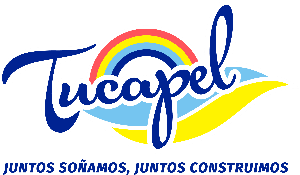 TIPO DE NORMADENOMINACION NORMANUMERO NORMAFECHA NORMAFECHA DE PUBLICACION EN EL DO O INDICACION DEL MEDIO Y FORMA DE PUBLICIDAD(SEGÚN ART 45 Y SIG LEY 19.980)TIENE ENFECTOS GENERALESFECHA ULTIMA ACTUALIZACION (DD/MM/AAAA) SI CORRESPONDE A ACTOS Y RESOLUCIONES CON EFECTOS GENERALESBREVE DESCRIPCION DEL OBJETO DEL ACTOENLACE A LA PUBLICACIONENLACE A LA MODIFICACION000000000x